Relativní postavení ZŠ Komenského mezi ostatními testovanými školami (naše škola je označena šipkou nad grafem)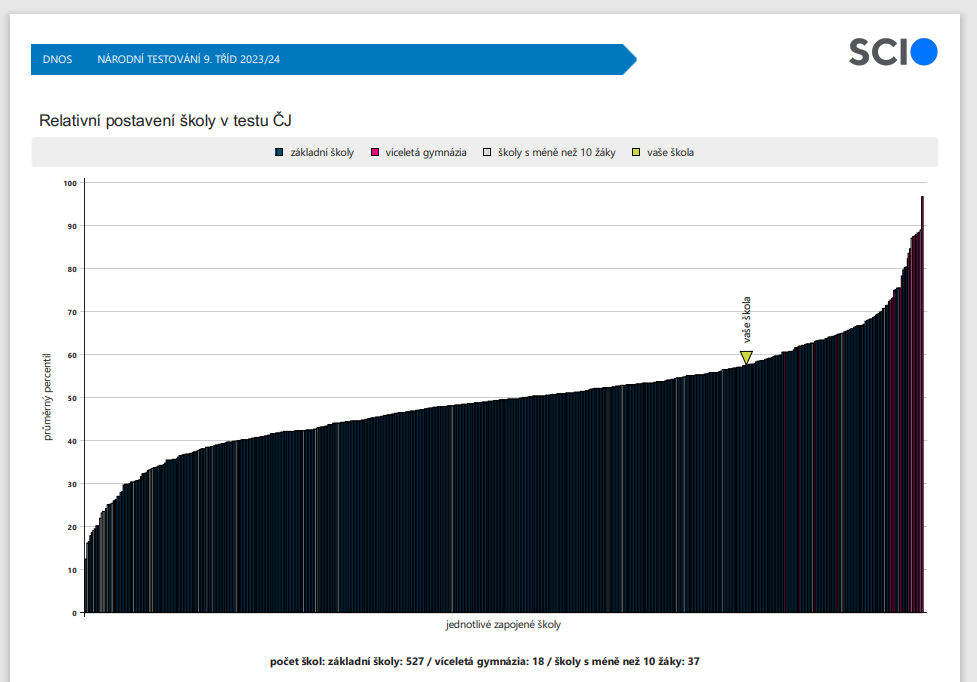 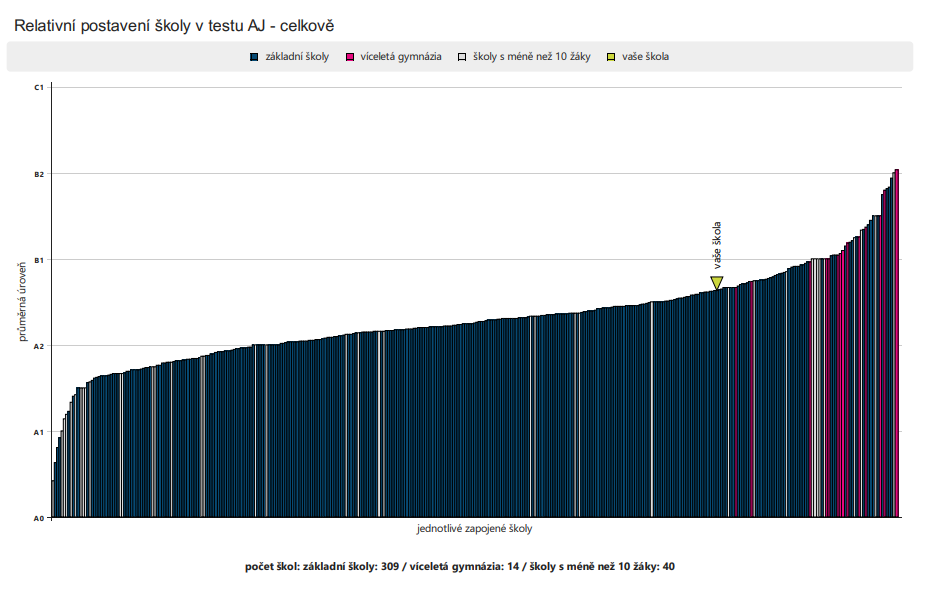 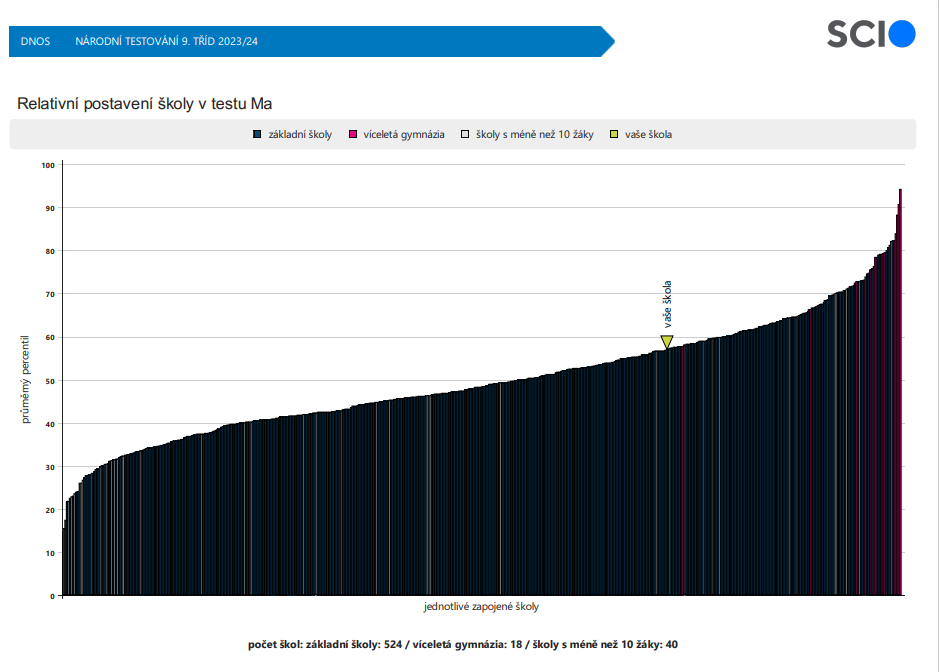 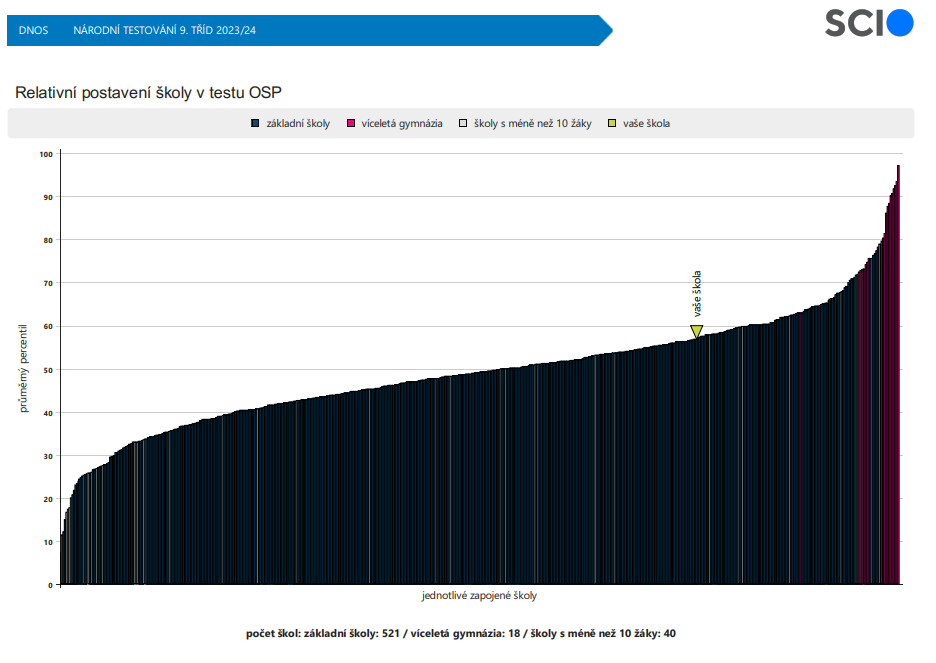 